ЗАТВЕРДЖЕНОПротокол №  ____ від "_____"__________2022 р.засідання вченої ради НУБіП УкраїниРектор              _____ С. НіколаєнкоОсвітньо-професійна програма вводиться в дію з                 2022 р. ОСВІТНЬО-ПРОФЕСІЙНА  ПРОГРАМА «Комп’ютерні системи і мережі»підготовки здобувачівдругого (магістерського) рівня вищої освітиза спеціальністю 123 «Комп’ютерна інженерія»галузі знань 12 «Інформаційні технології»
Кваліфікація: магістр з комп’ютерної інженеріїСтандарт вищої освіти затвердженонаказом МОН України від «18» березня 2021 р. № 330Київ – 2022ЛИСТ ПОГОДЖЕННЯ
освітньо-професійної програми«Комп’ютерні системи і мережі»Проректор з науково-педагогічної роботи__________  В.Д. Шинкарук Начальник навчального відділу ___________________ Я.М. РудикДекан факультету _______________________________  О.Г. ГлазуноваГарант ОПП _____________________________________ Б.С. ГусєвПЕРЕДМОВАОсвітнньо-професійна програма «Комп’ютерні системи і мережі» (ОПП) для підготовки здобувачів вищої освіти другого (магістерського) рівня  за спеціальністю «Комп’ютерна інженерія» містить обсяг кредитів ЄКТС, необхідний для здобуття відповідного ступеня вищої освіти; перелік компетентностей випускника; нормативний зміст підготовки здобувачів вищої освіти, сформульований в термінах результатів навчання; форми атестації здобувачів вищої освіти; вимоги до наявності системи внутрішнього забезпечення якості вищої освіти.Розроблено проектною  групою у складі:Гусєв Борис Семенович, кандидат технічних наук, доцент, доцент кафедри комп’ютерних систем, мереж та кібербезпеки, гарант програми.Малюков Володмир Павлович, доктор фізико-математичних наук, доцент, професор кафедри комп’ютерних систем, мереж та кібербезпеки.Смолій Віктор Вікторович, кандидат технічних наук, доцент, доцент кафедри комп’ютерних систем, мереж та кібербезпеки.Решетніков Даниїл Юрійович, здобувач вищої освіти ОС «Магістр» (гр. КІ-21005м.Рецензії-відгуки зовнішніх стейкголдерів:Рецензію на освітню програму другого (магістерського) рівня вищої освіти за спеціальністю 123 «Комп’ютерна інженерія» надав керівник ТОВ «БІОТЕХ ЛТД» Бикін А. В.Рецензію на освітню програму другого (магістерського) рівня вищої освіти за спеціальністю 123 «Комп’ютерна інженерія» надав д.т.н., професор Карпінський М.П., завідувач кафедри інформатики та автоматики, уповноважений ректора до справ Східної Європи університету у Більсько-Бяла (Польша). 1. Профіль освітньо-професійної програми«Комп’ютерні системи і мережі»зі спеціальності 123 «Комп’ютерна інженерія» 2. Перелік компонент освітньо-професійної програми«Комп’ютерні системи і мережі» та їх логічна послідовність2.1. Перелік компонент ОПП2.2. Структурно-логічна схема підготовки магістрів освітньо-професійної програми «Комп’ютерні системи і мережі»3. Форми атестації здобувачів вищої освітиАтестація випускників освітньо-професійної програми «Комп’ютерні системи і мережі» спеціальності 123 «Комп’ютерна інженерія» здійснюється у формі захисту випускної кваліфікаційної роботи та завершується видачою документа встановленого зразка про присудження йому ступеня магістра з присвоєнням кваліфікації «магістр з комп’ютерної інженерії».Захист випускної кваліфікаційної роботи відбивається відкрито і публічно. 4. Матриця відповідності програмних компетентностей компонентам освітньо-професійної програми «Комп’ютерні системи і мережі»5. Матриця забезпечення програмних результатів навчаннявідповідними компонентами освітньо-професійної програми «Комп’ютерні системи і мережі»МІНІСТЕРСТВО  ОСВІТИ І НАУКИ УКРАЇНИНАЦІОНАЛЬНИЙ УНІВЕРСИТЕТ БІОРЕСУРСІВ І ПРИРОДОКОРИСТУВАННЯ УКРАЇНИФАКУЛЬТЕТ ІНФОРМАЦІЙНИХ ТЕХНОЛОГІЙНАВЧАЛЬНИЙ ПЛАНпідготовки фахівців 2022 року вступуI. ГРАФІК ОСВІТНЬОГО ПРОЦЕСУ підготовки фахівців другого (магістерського) рівня вищої освіти 2022 року вступу спеціальності  «Комп’ютерна інженерія», освітньо-професійної програми «Комп’ютерні системи і мережі» ІІ. ПЛАН НАВЧАЛЬНОГО ПРОЦЕСУ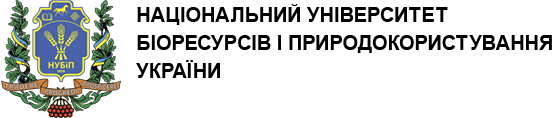 МІНІСТЕРСТВО ОСВІТИ І НАУКИ УКРАЇНИНАЦІОНАЛЬНИЙ УНІВЕРСИТЕТ БІОРЕСУРСІВ І ПРИРОДОКОРИСТУВАННЯ УКРАЇНИ1 - Загальна інформація1 - Загальна інформація1 - Загальна інформаціяПовна назва закладу вищої освіти та структурного підрозділуНаціональний університет біоресурсів і природокористування УкраїниФакультет інформаційних технологій, кафедра комп’ютерних систем, мереж та кібербезпекиСтупінь вищої освіти та назва кваліфікації мовою оригіналуМагістр. Магістр з комп’ютерної інженеріїОфіційна назва освітньої програмиКомп’ютерні системи і мережіТип диплому та обсяг освітньої програмиДиплом магістра, одиничний90 кредитів ЄКТС, термін навчання 1 рік і 4 місяці Наявність акредитаціїСертифікат про акредитацію освітньої програми «Комп’ютерні системи і мережі» за спеціальністю 123 «Комп’ютерна інженерія», другий (магістерський) рівень.Рішення №1(18).1.10 від 13.01.2020 р.Цикл/рівеньНРК України – 7 рівень; FQ-EHEA – другий цикл;QF- LLL – 7 рівеньПередумовиУмови вступу визначаються «Правилами прийому до Національного університету біоресурсів і природокористування України», затвердженими Вченою радою.Наявність базової вищої освіти. Підготовка магістрів проводиться за денною формою навчання.Мова(и) викладанняУкраїнськаТермін дії освітньої програмиТермін дії освітньо-професійної програми «Комп’ютерні системи і мережі» до 31 грудня 2024 року.Інтернет-адреса постійного розміщення опису освітньої програмиhttps://nubip.edu.ua/node/46601 2 - Мета освітньо-професійної програми2 - Мета освітньо-професійної програми2 - Мета освітньо-професійної програмиМетою освітньо-професійної програми є підготовка кваліфікованих, конкурентоспроможних фахівців для науково-дослідної, проектно-технологічної та організаційно-управлінської діяльності в галузі проектування і експлуатації комп’ютерних систем та мереж. Освітня програма забезпечує формування у майбутнього фахівця здатності динамічно поєднувати знання, уміння, комунікативні навички і спроможності з автономною діяльністю та відповідальністю під час вирішення завдань та проблемних питань в галузі комп’ютерної інженерії стосовно розробки і дослідження апаратного і програмного забезпечення комп’ютерних систем і мереж. Метою освітньо-професійної програми є підготовка кваліфікованих, конкурентоспроможних фахівців для науково-дослідної, проектно-технологічної та організаційно-управлінської діяльності в галузі проектування і експлуатації комп’ютерних систем та мереж. Освітня програма забезпечує формування у майбутнього фахівця здатності динамічно поєднувати знання, уміння, комунікативні навички і спроможності з автономною діяльністю та відповідальністю під час вирішення завдань та проблемних питань в галузі комп’ютерної інженерії стосовно розробки і дослідження апаратного і програмного забезпечення комп’ютерних систем і мереж. Метою освітньо-професійної програми є підготовка кваліфікованих, конкурентоспроможних фахівців для науково-дослідної, проектно-технологічної та організаційно-управлінської діяльності в галузі проектування і експлуатації комп’ютерних систем та мереж. Освітня програма забезпечує формування у майбутнього фахівця здатності динамічно поєднувати знання, уміння, комунікативні навички і спроможності з автономною діяльністю та відповідальністю під час вирішення завдань та проблемних питань в галузі комп’ютерної інженерії стосовно розробки і дослідження апаратного і програмного забезпечення комп’ютерних систем і мереж. 3 - Характеристика освітньої програми3 - Характеристика освітньої програми3 - Характеристика освітньої програмиПредметна область (галузь знань, спеціальність, спеціалізація (за наявності))Галузь знань 12 Інформаційні технології.Спеціальність 123 Комп’ютерна інженерія.Об'єктами професійної діяльності магістрів є:   - програмно-технічні засоби комп’ютерів та комп’ютерних систем, локальних, глобальних комп'ютерних мереж та мережі Інтернет, кіберфізичних систем, Інтернету речей, IT-інфраструктур, інтерфейси та протоколи взаємодії їх компонентів;  - процеси, технології, методи, способи, інструментальні засоби та системи для дослідження, автоматизованого та автоматичного проектування; налагодження, виробництва й експлуатації програмно-технічних засобів, проектна документація, стандарти, процедури та засоби підтримки керування їх життєвим циклом;  - способи подання, отримання, зберігання, передавання, опрацювання та захисту інформації в комп’ютері, математичні моделі обчислювальних процесів, технології виконання обчислень, в тому числі високопродуктивних, паралельних, розподілених, мобільних, веб-базованих та хмарних, зелених (енергоефективних), безпечних, автономних, адаптивних, інтелектуальних, розумних тощо, архітектура та організація функціонування відповідних програмно-технічних засобів.Цілями навчання є підготовка фахівців, здатних розв’язувати складні задачі дослідницького та інноваційного характеру в сфері комп’ютерної інженерії.Теоретичний зміст предметної області становлять поняття, концепції, принципи дослідження, проектування, виробництва, використання та обслуговування комп’ютерів та комп’ютерних систем, комп'ютерних мереж, кіберфізичних систем, Інтернету речей, IT-інфраструктур.Методи, методики та технології: методи дослідження процесів в комп’ютерних системах та мережах, методи автоматизованого проектування та виробництва програмно-технічних засобів комп’ютерних систем та мереж, та їх компонентів, методи математичного та комп’ютерного моделювання, інформаційні технології, технології програмування.Інструменти та обладнання: програмне забезпечення, інструментальні засоби і комп’ютерну техніку, контрольно-вимірювальні прилади, програмно-технічні засоби автоматизації та системи автоматизації проектування, виробництва, експлуатації, контролю, моніторингу, мережні, мобільні, хмарні технології тощо.Орієнтація освітньої програмиОсвітньо-професійна Основний фокус освітньої програми та спеціалізаціїСпеціальна вища освіта в галузі 12 «Інформаційні технології», спеціальності 123 «Комп’ютерна інженерія».Ключові слова: комп’ютерна система, комп’ютерна мережа, апаратне та програмне забезпечення, захист інформації, кібербезпека.Особливості програмиОсвітньо-професійна програма орієнтована на інтегровану підготовку фахівців до створення та використання апаратного і системного програмного забезпечення комп’ютерних систем універсального та спеціалізованого призначення.4 - Придатність випускників до працевлаштування та подальшого навчання4 - Придатність випускників до працевлаштування та подальшого навчання4 - Придатність випускників до працевлаштування та подальшого навчанняПридатність до працевлаштуванняЗгідно з чинною редакцією Національного класифікатора України: Класифікатор професій (ДК 003:2010) та International Standard Classification of Occupations 2008 (ISCO-08) випускник з професійною кваліфікацією «Професіонал в галузі обчислюваних систем» може працевлаштуватися в підприємствах і закладах будь-якої форми власності, які працюють в сфері ІТ-технологій, інформаційно-комунікаційного та телекомунікаційного сектора на посадах: 2131.1. Наукові співробітники (обчислювальні системи), 2131.2. Розробники обчислювальних систем, 2132.1. Наукові співробітники (програмування), 2132.2. Розробники комп’ютерних програм, 2139.1. Наукові співробітники (інші галузі обчислень), 2139.2. Професіонали в інших галузях обчислень..Подальше навчанняМагістр зі спеціальності «Комп’ютерна інженерія» має право продовжувати освіту за третім (освітньо-науковим) рівнем вищої освіти, а також підвищувати кваліфікацію та отримувати додаткову післядипломну освіту.5 - Викладання та оцінювання5 - Викладання та оцінювання5 - Викладання та оцінюванняВикладання та навчанняСтудентоцентроване навчання, технологія проблемного і диференційованого навчання, технологія інтенсифікації та індивідуалізації навчання, використання інформаційних технологій, блоковий принцип організації навчального процесу, кредитно-трансферна система організації навчання, електронне навчання в системі elearn, самонавчання, навчання на основі досліджень. Викладання проводиться у вигляді: лекції, мультимедійної лекції, інтерактивної лекції, практичних занять, лабораторних робіт, самостійного навчання на основі підручників та конспектів, консультації з викладачами, підготовка кваліфікаційної роботи магістра.ОцінюванняВиди контролю: поточний, тематичний, періодичний, підсумковий, самоконтроль.Екзамени, заліки та диференційовані заліки проводяться відповідно до вимог "Положення про екзамени та заліки в Національному університеті біоресурсів і природокористування України".В НУБіП України використовується рейтингова форма контролю після закінчення логічно завершеної частини лекційних та лабораторних занять (модуля) з певної дисципліни. Її результати враховуються під час виставлення підсумкової оцінки.  Рейтингове оцінювання знань студентів не скасовує традиційну систему оцінювання, а існує поряд із нею. Воно робить систему оцінювання більш гнучкою, об’єктивною і сприяє систематичній та активній самостійній роботі студентів протягом всього періоду навчання, забезпечує здорову конкуренцію між студентами у навчанні, сприяє виявленню і розвитку творчих здібностей студентів.  Рейтинг студента із засвоєння навчальної дисципліни  складається з рейтингу з навчальної роботи – 70 балів та рейтингу з атестації – 30 балів. Таким чином, на оцінювання засвоєння змістових модулів, на які поділяється навчальний матеріал дисципліни, передбачається 70 балів. Рейтингові оцінки із змістових модулів, як і рейтинг з атестації, теж обчислюються за 100-бальною шкалою.Письмові екзамени із співбесідою, здача звітів та захист лабораторних/практичних робіт, рефератів в якості самостійної роботи, проведення дискусій, семінарів та модулів. Підготовка та захист кваліфікаційної роботи.6 – Програмні компетентності6 – Програмні компетентності6 – Програмні компетентностіІнтегральна компетентністьЗдатність розв’язувати складні задачі і проблеми в галузі комп’ютерної інженерії або у процесі навчання, що передбачає проведення досліджень та/або здійснення інновацій та характеризується невизначеністю умов і вимог.Загальні компетентності (ЗК)Здатність до адаптації та дій в новій ситуації.Здатність до абстрактного мислення, аналізу і синтезу.Здатність проводити дослідження на відповідному рівні.Здатність до пошуку, оброблення та аналізу інформації з різних джерел.Здатність генерувати нові ідеї (креативність).Здатність виявляти, ставити та вирішувати проблеми.Здатність приймати обґрунтовані рішення.Здатність спілкуватися іноземною мовою.Спеціальні (фахові, предметні) компетентності (СК)Здатність до визначення технічних характеристик, конструктивних особливостей, застосування і експлуатації програмних, програмно-технічних засобів, комп’ютерних систем та мереж різного призначення.Здатність розробляти алгоритмічне та програмне забезпечення, компоненти комп’ютерних систем та мереж, Інтернет додатків, кіберфізичних систем з використанням сучасних методів і мов програмування, а також засобів і систем автоматизації проектування.Здатність проектувати комп’ютерні системи та мережі з урахуванням цілей, обмежень, технічних, економічних та правових аспектів.Здатність будувати та досліджувати моделі комп’ютерних систем та мереж.Здатність будувати архітектуру та створювати системне і прикладне програмне забезпечення комп’ютерних систем та мереж.Здатність використовувати та впроваджувати нові технології, включаючи технології розумних, мобільних, зелених і безпечних обчислень, брати участь в модернізації та реконструкції комп’ютерних систем та мереж, різноманітних вбудованих і розподілених додатків, зокрема з метою підвищення їх ефективності.Здатність досліджувати, розробляти та обирати технології створення великих і  надвеликих систем.Здатність забезпечувати якість продуктів і сервісів інформаційних технологій на протязі їх життєвого циклу.Здатність представляти результати власних досліджень та/або розробок у вигляді презентацій, науково-технічних звітів, статей і доповідей на науково-технічних конференціях.Здатність ідентифікувати, класифікувати та описувати роботу програмно-технічних засобів, комп’ютерних систем, мереж та їхніх компонентів;Здатність обирати ефективні методи розв’язування складних задач комп’ютерної інженерії, критично оцінювати отримані результати та аргументувати прийняті рішення.7 - Програмні результати навчання (ПРН)7 - Програмні результати навчання (ПРН)7 - Програмні результати навчання (ПРН)Застосовувати загальні підходи пізнання, методи математики, природничих та інженерних наук до розв’язання складних задач комп’ютерної інженерії.Знаходити необхідні дані, аналізувати та оцінювати їх.Будувати та досліджувати моделі комп’ютерних систем і мереж, оцінювати їх адекватність, визначати межі застосовності.Застосовувати спеціалізовані концептуальні знання, що включають сучасні наукові здобутки у сфері комп’ютерної інженерії, необхідні для професійної діяльності, оригінального мислення та проведення досліджень, критичного осмислення проблем інформаційних технологій та на межі галузей знань.Розробляти і реалізовувати проекти у сфері комп’ютерної інженерії та дотичні до неї міждисциплінарні проєкти з урахуванням інженерних, соціальних, економічних, правових та інших аспектів.Аналізувати проблематику, ідентифікувати та формулювати конкретні проблеми, що потребують вирішення, обирати ефективні методи їх вирішення.Вирішувати задачі аналізу та синтезу комп’ютерних систем та мереж.Застосовувати знання технічних характеристик, конструктивних особливостей, призначення і правил експлуатації програмно-технічних засобів комп’ютерних систем та мереж для вирішення складних задач комп’ютерної інженерії та дотичних проблем.Розробляти програмне забезпечення для вбудованих і розподілених застосувань, мобільних і гібридних систем.Здійснювати пошук інформації в різних джерелах для розв’язання задач комп’ютерної інженерії, аналізувати та оцінювати цю інформацію.Приймати ефективні рішення з питань розроблення, впровадження та експлуатації комп’ютерних систем і мереж, аналізувати альтернативи, оцінювати ризики та імовірні наслідки рішень.Вільно спілкуватись усно і письмово українською мовою та однією з іноземних мов (англійською, німецькою, італійською, французькою, іспанською) при обговоренні професійних питань, досліджень та інновацій в галузі інформаційних технологій.Зрозуміло і недвозначно доносити власні знання, висновки та аргументацію з питань інформаційних технологій і дотичних міжгалузевих питань до фахівців і нефахівців, зокрема до осіб, які навчаються. 8 – Ресурсне забезпечення реалізації програми8 – Ресурсне забезпечення реалізації програми8 – Ресурсне забезпечення реалізації програмиКадрове забезпеченняВсього науково-педагогічних працівників – 72, у т.ч.:- академіки, члени-кореспонденти НАН України та НААН України – 1,- академіки громадських академій – 8,- доктори наук, професори – 16,- кандидати наук, доценти – 39,   - асистенти без наукового ступеня – 17.Матеріально-технічнезабезпеченняМатеріально-технічна база факультету інформаційних технологій відповідає сучасним вимогам для забезпечення навчального процесу і виконання службових обов’язків співробітниками структурних підрозділів факультету. Вся техніка знаходиться в працездатному стані, середній вік ПК, що експлуатуються, становить 7 років. У навчальному процесі функціонують лабораторії: проектування цифрових пристроїв (розгорнуто стенди Trigger та Logic), моделювання та прогнозування, академія Cisco (серверне та мережеве обладнання), технологій програмування (ліцензійне ПЗ для завдань програмування), лабораторія Microsoft Imagine Academy (онлайн курси та сертифікація за лінійками Майкрософт), ІТ-компетенцій (базові курси з основ інформаційних технологій), інтелектуальних систем (програмне забезпечення для проектування та розробки інтелектуальних систем), комп’ютерного моніторингу довкілля (дрониPhantom, Mavic, мікрокомп’ютери, датчики, мікросхеми та плати для виготовлення спеціальних комп’ютерів), вбудованих систем та Інтернет речей (стенди з моніторами, плати Arduino, OrangePi, RaspberryPi, конструктори дронів), лабораторія 3D моделювання та друку (моноблоки Apple, 3D принтер), лабораторія «Кіберполігон» (серверне, мережне обладнання), лекційні аудиторії, обладнані мультимедійними  проекторами, екранами, ІР-камерами для системи відео спостереження.  У підрозділах факультету функціонує 207 робочих місця, обладнаних персональними комп’ютерами, у тому числі 203 у комп’ютерних класах, 4 фізичних сервери та 2 сервери типу «Лезо» (Blade), які обслуговують 30 віртуальних серверів, у тому числі понад 12 – загальноуніверситетського призначення.Інформаційне та навчально-методичне забезпеченняОфіційний веб-сайт https://nubip.edu.ua містить інформацію про освітні програми, навчальну, наукову і виховну діяльність, структурні підрозділи, правила прийому, контакти. Всі зареєстровані в університеті користувачі мають необмежений доступ до мережі Інтернет. Матеріали навчально-методичного забезпечення освітньо-професійної програми викладені на освітньому порталі «Навчальна робота»: https://nubip.edu.ua/node/46601.Бібліотечний фонд багатогалузевий, нараховує понад один мільйон примірників вітчизняної та зарубіжної літератури, у т.ч. рідкісних видань, спеціальних видів науково-технічної літератури, авторефератів дисертацій (з 1950 р.), дисертацій (з 1946 р.), більше 500 найменувань журналів та більше 50 назв газет. Фонд комплектується матеріалами з сільського та лісового господарства, економіки, техніки та суміжних наук.Бібліотечне обслуговування читачів проводиться на 8 абонементах, у 7 читальних залах на 527 місць, з яких: 4 галузеві, 1 універсальний та 1 спеціалізований читальний зал для викладачів, аспірантів та магістрів (Reference Room); МБА; каталоги, в т.ч. електронний (понад 206292 одиниць записів); бібліографічні картотеки (з 1954 р.); фонд довідкових і бібліографічних видань. Щорічно бібліотека обслуговує понад 40000 користувачів, у т.ч. 14000 студентів. Книговидача становить понад 1 млн примірників на рік.Читальні зали забезпечені бездротовим доступом до мережі Інтернет. Всі ресурси бібліотеки доступні через сайт університету: https://nubip.edu.ua.Цифрова бібліотека НУБіП України була створена у листопаді 2019 р., доступна з мережі Інтернет та містить зараз 790 повнотекстових документи, серед них: 150 навчальних підручників та посібників; 117 монографій; 420 авторефератів дисертацій; 98 оцифрованих рідкісних та цінних видань з фондів бібліотеки (1795-1932 рр.).Важливим електронним ресурсом також є електронна бібліотека (з локальної мережі університету), де є понад 6409 повнотекстових документів (підручників, навчальних посібників, монографій, методичних рекомендацій).З  січня 2017 р. в НУБіП України відкрито доступ до однієї із найбільших наукометричних баз даних Web of Science.З листопада 2017 року в НУБіП України відкрито доступ до наукометричної та універсальної реферативної бази даних SCOPUS видавництва Elsevier. Доступ здійснюється з локальної мережі університету за посиланням https://www.scopus.com.База даних SCOPUS індексує близько 22000 назв різних видань (серед яких 55 українських) від більш ніж 5000 видавництв. Матеріали навчально-методичного забезпечення освітньо-професійної програми викладені на навчально-інформаційному порталі НУБіП України http://elearn.nubip.edu.ua. Центр дистанційних технологій навчання проводить підтримку викладачів університету по створенню електронних навчальних курсів на базі LMS Moodle, на якій працює навчально-інформаційний портал https://elearn.nubip.edu.ua.Для забезпечення освітньої програми створено електронні курси до усіх навчальних дисциплін. Кожний електронний навчальний курс містить лекційні матеріали у форматі презентацій, повнотекстових матеріалів, електронних посібників, посилань на он-лайн курси академій Microsoft та Cisco; завдання та методичні рекомендації до виконання лабораторних і проектних робіт з посиланнями на платформи і сервіси для практичної роботи (Azure, CodePlex, Programmr тощо); завдання для контролю та самоконтролю студентів, модульні та атестаційні завдання.9 - Академічна мобільність9 - Академічна мобільність9 - Академічна мобільністьНаціональна кредитна мобільністьНа основі двосторонніх договорів між НУБіП України та закладами вищої освіти України.Міжнародна кредитна мобільністьНа основі двосторонніх договорів та меморандумів між НУБіП України та закордонними закладами вищої освіти  щодо програм подвійних дипломів студенти освітньої програми мають можливість отримати другий диплом, навчаючись у Поморській академії у Слупську (Польща), Словацькому аграрному університеті (Нітра), Академії бізнесу (Домброва Гурніча, Польща).На основі укладених університетом договорів за програмами академічної мобільності  ERASMUS+ та MEVLANA, здобувачі освітньої програми отримують можливість навчання та стажування у провідних європейських та турецьких університетах: Latvia University of Agriculture, University of Foggia (Італія), Dicle Univercity (Туреччина), Technical University in Zvolen (Словаччина), Wroclaw University of Environmental and Life Sciences (Польща), University de Lille (Франція).Здобувачі за освітньою програмою залучаються до літніх шкіл та навчально-наукових проектів, які виконуються спільно з Вроцлавським природничим університетом (Польща), Університетом прикладних наук Вайнштефан Тріздорф (Німеччина), Словацьким технічним університетом, Краківським педагогічним університетом (Польща), Казахським  університетом шляхів сполучення. Навчання іноземних здобувачів вищої освітиНавчання іноземних здобувачів вищої освіти проводиться на загальних умовах з додатковою мовною підготовкою на підставі міжнародних договорів України; загальнодержавних програм, договорів, укладених з юридичними та фізичними особами.Код н/дКомпоненти освітньої програми (навчальні дисципліни, курсові проекти (роботи), практики, кваліфікаційна робота)КількістькредитівФорма підсумкового контролю1. ЦИКЛ ЗАГАЛЬНОЇ ПІДГОТОВКИ1. ЦИКЛ ЗАГАЛЬНОЇ ПІДГОТОВКИ1. ЦИКЛ ЗАГАЛЬНОЇ ПІДГОТОВКИ1. ЦИКЛ ЗАГАЛЬНОЇ ПІДГОТОВКИОБОВ'ЯЗКОВІ КОМПОНЕНТИ ОППОБОВ'ЯЗКОВІ КОМПОНЕНТИ ОППОБОВ'ЯЗКОВІ КОМПОНЕНТИ ОППОБОВ'ЯЗКОВІ КОМПОНЕНТИ ОППОК1.Іноземна мова (за професійним спрямуванням)4екзаменОК2.Методологія наукових досліджень з основами інтелектуальної власності4екзаменВИБІРКОВІ КОМПОНЕНТИ ОППвільного вибору за уподобаннями студентів із переліку дисциплінВИБІРКОВІ КОМПОНЕНТИ ОППвільного вибору за уподобаннями студентів із переліку дисциплінВИБІРКОВІ КОМПОНЕНТИ ОППвільного вибору за уподобаннями студентів із переліку дисциплінВИБІРКОВІ КОМПОНЕНТИ ОППвільного вибору за уподобаннями студентів із переліку дисциплінВКУ1Вибіркова дисципліна4залікВКУ2Вибіркова дисципліна4залік2. ЦИКЛ СПЕЦІАЛЬНОЇ (ФАХОВОЇ) ПІДГОТОВКИ2. ЦИКЛ СПЕЦІАЛЬНОЇ (ФАХОВОЇ) ПІДГОТОВКИ2. ЦИКЛ СПЕЦІАЛЬНОЇ (ФАХОВОЇ) ПІДГОТОВКИ2. ЦИКЛ СПЕЦІАЛЬНОЇ (ФАХОВОЇ) ПІДГОТОВКИОбов’язкові компоненти ОППОбов’язкові компоненти ОППОбов’язкові компоненти ОППОбов’язкові компоненти ОППОК3Теорія і проектування комп'ютерних систем і мереж4екзаменОК4Технології програмування комп'ютерних систем4екзаменОК5Захист інформації в комп'ютерних системах і кібербезпека10екзаменОК6Системи візуалізації та розпізнавання образів4екзаменОК7Інтелектуальний аналіз даних4екзаменОК8Виробнича практика2залікОК9Дослідницька практика20залікОК10Підготовка і захист магістерської роботи10ВсьогоВсього74Вибіркові компоненти ОППВибіркові компоненти ОППВибіркові компоненти ОППВибіркові компоненти ОППвільного вибору за спеціальністювільного вибору за спеціальністювільного вибору за спеціальністювільного вибору за спеціальністюВибірковий блок 1 «Інтернет речей»Вибірковий блок 1 «Інтернет речей»Вибірковий блок 1 «Інтернет речей»Вибірковий блок 1 «Інтернет речей»ВК1.1Робототехнічні операційні системи4екзаменВК1.2Технології проектування систем ІоТ4екзаменВК1.3Протоколи передачі даних в ІоТ системах4екзаменВК1.4Інформаційні технології моніторингу та моделювання довкілля4екзаменВК1.5Комп'ютерні системи штучного інтелекту4екзаменВибірковий блок 2 «Технології захисту комп’ютерних систем і мереж»Вибірковий блок 2 «Технології захисту комп’ютерних систем і мереж»Вибірковий блок 2 «Технології захисту комп’ютерних систем і мереж»Вибірковий блок 2 «Технології захисту комп’ютерних систем і мереж»ВК2.1Адміністрування та захист баз та сховищ даних4екзаменВК2.2Комп'ютерні методи аналізу та проектування електронних засобів захисту інформації4екзаменВК2.3Комплексні системи санкціонованого доступу до інформації4екзаменВК2.4Технології адміністрування та експлуатація захищених інформаційно-комунікаційних систем4екзаменВК2.5Системи штучного інтелекту в задачах ЗІ4екзаменВибірковий блок 3 «Програмне забезпечення комп'ютерних систем» Вибірковий блок 3 «Програмне забезпечення комп'ютерних систем» Вибірковий блок 3 «Програмне забезпечення комп'ютерних систем» Вибірковий блок 3 «Програмне забезпечення комп'ютерних систем» ВК3.1Методи побудови експертних систем4екзаменВК3.2Розробка Веб-застосувань4екзаменВК3.3Апаратно-програмні засоби збору та обробки інформації4екзаменВК3.4Інтелектуальні системи моніторингу довкілля4екзаменВК3.5Робототехнічні системи керування4екзаменВК3.6Управління інформаційними сервісами4екзаменВК3.7Програмування систем штучного інтелекту4екзаменВК3.8Високопродуктивні комп’ютерні системи4екзаменВК3.9Цифрова обробка сигналів та зображень4екзаменВК3.10Програмне забезпечення вбудованих систем4екзаменВибірковий блок 4 «Аналіз даних в комп’ютерних системах» Вибірковий блок 4 «Аналіз даних в комп’ютерних системах» Вибірковий блок 4 «Аналіз даних в комп’ютерних системах» Вибірковий блок 4 «Аналіз даних в комп’ютерних системах» ВК4.1Моделювання та прогнозування в сфері природокористування4екзаменВК4.2Технології Big Data4екзаменВК4.3Технології Data Mining4екзаменВК4.4Моделювання з R4екзаменВсьогоВсього16Загальний обсяг обов’язкових компонентівЗагальний обсяг обов’язкових компонентів6666Загальний обсяг вибіркових компонентів:Загальний обсяг вибіркових компонентів:2424ЗАГАЛЬНИЙ ОБСЯГ ОППЗАГАЛЬНИЙ ОБСЯГ ОПП9090ОК1ОК2ОК3ОК4ОК5ОК6ОК7ОК8ОК9ОК10ЗК1+++++++ЗК2++++++++ЗК3++++++++ЗК4++++++++++ЗК5+++++++ЗК6++++++++ЗК7+++++++ЗК8+СК1+++++++СК2++++++СК3++++++СК4+++++++СК5++++++СК6++++++СК7+++++СК8+++++СК9++++++++СК10++++++СК11++++++ВКУ1ВКУ2ВК1.1ВК1.2ВК1.3ВК1.4ВК1.5ВК2.1ВК2.2ВК2.3ВК2.4ВК2.5ВК3.1ВК3.2ВК3.3ВК3.4ВК3.5ВК3.6ВК3.7ВК3.8ВК3.9ВК3.10ВК4.1ВК4.2ВК4.3ВК4.4ЗК1+++++++++++++++++++ЗК2++++++++++++++++++++++ЗК3++++++++++++++++++ЗК4++++++++++++++++++++ЗК5++++++++++++++++++++++ЗК6++++++++++++++++++++++++++ЗК7+++++++++++++++++++++++++ЗК8СК1+++++СК2++++++++++++++СК3+++++++++СК4+++++++++СК5++++++++СК6++++++СК7+++++СК8+++СК9++++++++++++++++++++СК10+СК11++++++++++++ОК1ОК2ОК3ОК4ОК5ОК6ОК7ОК8ОК9ОК10ПРН1++++++ПРН2+++++++ПРН3++++++++ПРН4+++++++ПРН5++++++ПРН6++++ПРН7+++++ПРН8++++++ПРН9+++++ПРН10++++++ПРН11++++++ПРН12++ПРН13+++++++ВКУ1ВКУ2ВК1.1ВК1.2ВК1.3ВК1.4ВК1.5ВК2.1ВК2.2ВК2.3ВК2.4ВК2.5ВК3.1ВК3.2ВК3.3ВК3.4ВК3.5ВК3.6ВК3.7ВК3.8ВК3.9ВК3.10ВК4.1ВК4.2ВК4.3ВК4.4ПРН1++++++++++++ПРН2+++++++++++++++++++++ПРН3+++++++++++ПРН4+++ПРН5+++++++++++ПРН6++++++++++ПРН7+++++ПРН8+++++ПРН9+++++++++ПРН10+++++++++++++++++++++ПРН11++++ПРН12+++ПРН13+++++++Рівень вищої освітиДругий (магістерський)Галузь знань12 - Інформаційні технологіїСпеціальність123 - Комп`ютерна інженеріяОсвітня програмаКомп'ютерні системи і мережіОрієнтація освітньої програмиОсвітньо-професійнаФорма навчанняДеннаТермін навчання (обсяг кредитів ЄКТС)1 рік і 4 місяці (90 кредитів)На основіОС  «Бакалавр»Ступінь вищої освітиМагістрКваліфікаціяМагістр з комп’ютерної інженеріїРік навчання2022 рік2022 рік2022 рік2022 рік2022 рік2022 рік2022 рік2022 рік2022 рік2022 рік2022 рік2022 рік2022 рік2022 рік2022 рік2022 рік2022 рік2022 рік2023 рік2023 рік2023 рік2023 рік2023 рік2023 рік2023 рік2023 рік2023 рік2023 рік2023 рік2023 рік2023 рік2023 рік2023 рік2023 рік2023 рік2023 рік2023 рік2023 рік2023 рік2023 рік2023 рік2023 рік2023 рік2023 рік2023 рік2023 рік2023 рік2023 рік2023 рік2023 рік2023 рік2023 рік2023 рік2023 рік2023 рік2023 рік2023 рікРік навчанняВересеньВересеньВересеньВересеньВересень26ЖовтеньЖовтеньЖовтеньЖовтеньЛистопадЛистопадЛистопадЛистопад28ГруденьГруденьГрудень26СіченьСіченьСіченьСічень30ЛютийЛютийЛютий2727БерезеньБерезеньБерезень2727КвітеньКвітеньКвітеньКвітеньТравеньТравеньТравеньТравень29ЧервеньЧервеньЧервень2626ЛипеньЛипеньЛипеньЛипеньСерпеньСерпеньСерпеньСерпеньСерпеньРік навчання1551219ІХ31017243171421XІ51219XII291623І61320ІІ661320ІІІ33101724181522V51219VI33101724317142121Рік навчання291 Х3 4 430 131Рік навчання310101724Х81522295121926XІІ101724317142128ІІ111825ІІІ11111825IV881522296132027VІ101724VIІ88152229512192626Рік навчання12234567891011121314151617181920212223242526272828293031323233343536373839404142434445454647484950515252Блок 1Блок 1Блок 1Блок 1Блок 1Блок 1Блок 2Блок 2Блок 2Блок 2Блок 2Блок 3Блок 3Блок 3Блок 3Блок 3Блок 1Блок 1Блок 1Блок 1Блок 1Блок 2Блок 2Блок 2Блок 2Блок 2Блок 2Блок 3Блок 3Блок 3Блок 3Блок 3І:::----::::ХХХХХХХ-------Рік навчання2023 рік2023 рік2023 рік2023 рік2023 рік2023 рік2023 рік2023 рік2023 рік2023 рік2023 рік2023 рік2023 рік2023 рік2023 рік2023 рік2023 рік2023 рік2023 рікРік навчання2828ВересеньВересеньВересеньВересеньЖовтеньЖовтеньЖовтеньЖовтень30ЛистопадЛистопадЛистопад27ГруденьГруденьГруденьГруденьРік навчанняVIIІ44111825291623Х61320ХІ4111825Рік навчання242Рік навчанняІХ991623  307142128ХІ111825ХІІ9162330Рік навчання1223456789101112131415161718ІІДДДДДДДДДДДДІІІІІІІІІІ//     Умовні позначення:     Умовні позначення:     Умовні позначення:     Умовні позначення:     Умовні позначення:     Умовні позначення:     Умовні позначення:     Умовні позначення:     Умовні позначення:     Умовні позначення:     Умовні позначення:     Умовні позначення:     Умовні позначення:     Умовні позначення:     Умовні позначення:     Умовні позначення:     Умовні позначення:     Умовні позначення:     Умовні позначення:     Умовні позначення:     Умовні позначення:     Умовні позначення:     Умовні позначення:     Умовні позначення:     Умовні позначення:     Умовні позначення:     Умовні позначення:     Умовні позначення:     Умовні позначення:     Умовні позначення:     Умовні позначення:     Умовні позначення:     Умовні позначення:     Умовні позначення:     Умовні позначення:     Умовні позначення:     Умовні позначення:     Умовні позначення:     Умовні позначення:     Умовні позначення:     Умовні позначення:     Умовні позначення:     Умовні позначення:     Умовні позначення:     Умовні позначення:     Умовні позначення:     Умовні позначення:     Умовні позначення:     Умовні позначення:     Умовні позначення:     Умовні позначення:     Умовні позначення:     Умовні позначення:     Умовні позначення:     Умовні позначення:     Умовні позначення:     Умовні позначення:     Умовні позначення:     Умовні позначення:     Умовні позначення:     Умовні позначення:     Умовні позначення:     Умовні позначення:     Умовні позначення:     Умовні позначення:     Умовні позначення:     Умовні позначення:     Умовні позначення:     Умовні позначення:     Умовні позначення:     Умовні позначення: - теоретичне навчанняХ- виробнича практика- виробнича практика- виробнича практика- виробнича практика- виробнича практика- виробнича практика- виробнича практика- виробнича практика- виробнича практика- виробнича практика- виробнича практика- виробнича практика- виробнича практика- виробнича практика- виробнича практика- виробнича практика- виробнича практика- виробнича практика- виробнича практика: - екзаменаційна сесіяЗ- захист звітів з практики- захист звітів з практики- захист звітів з практики- захист звітів з практики- захист звітів з практики- захист звітів з практики- захист звітів з практики- захист звітів з практики- захист звітів з практики- захист звітів з практики- захист звітів з практики- захист звітів з практики- захист звітів з практики- захист звітів з практики- захист звітів з практики- захист звітів з практики- захист звітів з практики- захист звітів з практики- захист звітів з практики- захист звітів з практики- захист звітів з практики- захист звітів з практики- - канікулиІІ- підготовка і захист магістерської  роботи- підготовка і захист магістерської  роботи- підготовка і захист магістерської  роботи- підготовка і захист магістерської  роботи- підготовка і захист магістерської  роботи- підготовка і захист магістерської  роботи- підготовка і захист магістерської  роботи- підготовка і захист магістерської  роботи- підготовка і захист магістерської  роботи- підготовка і захист магістерської  роботи- підготовка і захист магістерської  роботи- підготовка і захист магістерської  роботи- підготовка і захист магістерської  роботи- підготовка і захист магістерської  роботи- підготовка і захист магістерської  роботи- підготовка і захист магістерської  роботи- підготовка і захист магістерської  роботи- підготовка і захист магістерської  роботи- підготовка і захист магістерської  роботи- підготовка і захист магістерської  роботиД - дослідницька практика - дослідницька практика№ п.п.Дисципліни Загальний обсягЗагальний обсягФорми контролю знань  (за семестрами)Форми контролю знань  (за семестрами)Форми контролю знань  (за семестрами) Аудиторні заняття Аудиторні заняття Аудиторні заняття Аудиторні заняттяСамостійна роботаПрактична підготовкаПрактична підготовкаРозподіл тижневих годин за курсами та семестрамиРозподіл тижневих годин за курсами та семестрамиРозподіл тижневих годин за курсами та семестрамиРозподіл тижневих годин за курсами та семестрамиРозподіл тижневих годин за курсами та семестрамиРозподіл тижневих годин за курсами та семестрамиРозподіл тижневих годин за курсами та семестрамиРозподіл тижневих годин за курсами та семестрамиРозподіл тижневих годин за курсами та семестрамиРозподіл тижневих годин за курсами та семестрами№ п.п.Дисципліни Загальний обсягЗагальний обсягФорми контролю знань  (за семестрами)Форми контролю знань  (за семестрами)Форми контролю знань  (за семестрами)Всього у тому числі у тому числі у тому числіСамостійна роботаПрактична підготовкаПрактична підготовкаІ курсІ курсІ курсІ курсІ курсІ курсІ курсІ курсІІ курсІІ курс№ п.п.Дисципліни Загальний обсягЗагальний обсягФорми контролю знань  (за семестрами)Форми контролю знань  (за семестрами)Форми контролю знань  (за семестрами)Всьоголекціїлабораторні практичніСамостійна роботаПрактична підготовкаПрактична підготовкаСеместриСеместриСеместриСеместриСеместриСеместриСеместриСеместриСеместриСеместри№ п.п.Дисципліни Годин(1ЄКТС 30 год.)
кредитівІспитЗалікКурсова робота (проект)Всьоголекціїлабораторні практичніСамостійна роботаНавч. практикаВиробн. практика1111222233№ п.п.Дисципліни Годин(1ЄКТС 30 год.)
кредитівІспитЗалікКурсова робота (проект)Всьоголекціїлабораторні практичніСамостійна роботаНавч. практикаВиробн. практикаКількість тижнів у семестріКількість тижнів у семестріКількість тижнів у семестріКількість тижнів у семестріКількість тижнів у семестріКількість тижнів у семестріКількість тижнів у семестріКількість тижнів у семестріКількість тижнів у семестріКількість тижнів у семестрі№ п.п.Дисципліни Годин(1ЄКТС 30 год.)
кредитівІспитЗалікКурсова робота (проект)Всьоголекціїлабораторні практичніСамостійна роботаНавч. практикаВиробн. практикаБлок 1 Блок 2Блок 3 Блок 1 Блок 1 Блок 2 Блок 3№ п.п.Дисципліни Годин(1ЄКТС 30 год.)
кредитівІспитЗалікКурсова робота (проект)Всьоголекціїлабораторні практичніСамостійна роботаНавч. практикаВиробн. практика555555515151234567891011121314151617171. ЦИКЛ ЗАГАЛЬНОЇ ПІДГОТОВБИ1. ЦИКЛ ЗАГАЛЬНОЇ ПІДГОТОВБИ1. ЦИКЛ ЗАГАЛЬНОЇ ПІДГОТОВБИ1. ЦИКЛ ЗАГАЛЬНОЇ ПІДГОТОВБИ1. ЦИКЛ ЗАГАЛЬНОЇ ПІДГОТОВБИ1. ЦИКЛ ЗАГАЛЬНОЇ ПІДГОТОВБИ1. ЦИКЛ ЗАГАЛЬНОЇ ПІДГОТОВБИ1. ЦИКЛ ЗАГАЛЬНОЇ ПІДГОТОВБИ1. ЦИКЛ ЗАГАЛЬНОЇ ПІДГОТОВБИ1. ЦИКЛ ЗАГАЛЬНОЇ ПІДГОТОВБИ1. ЦИКЛ ЗАГАЛЬНОЇ ПІДГОТОВБИ1. ЦИКЛ ЗАГАЛЬНОЇ ПІДГОТОВБИ1. ЦИКЛ ЗАГАЛЬНОЇ ПІДГОТОВБИ1. ЦИКЛ ЗАГАЛЬНОЇ ПІДГОТОВБИ1. ЦИКЛ ЗАГАЛЬНОЇ ПІДГОТОВБИ1. ЦИКЛ ЗАГАЛЬНОЇ ПІДГОТОВБИ1. ЦИКЛ ЗАГАЛЬНОЇ ПІДГОТОВБИ1. ЦИКЛ ЗАГАЛЬНОЇ ПІДГОТОВБИ1. ЦИКЛ ЗАГАЛЬНОЇ ПІДГОТОВБИ1. ЦИКЛ ЗАГАЛЬНОЇ ПІДГОТОВБИ1. ЦИКЛ ЗАГАЛЬНОЇ ПІДГОТОВБИ1. ЦИКЛ ЗАГАЛЬНОЇ ПІДГОТОВБИ1. ЦИКЛ ЗАГАЛЬНОЇ ПІДГОТОВБИ1. ЦИКЛ ЗАГАЛЬНОЇ ПІДГОТОВБИОБОВ'ЯЗКОВІ КОМПОНЕНТИ ОППОБОВ'ЯЗКОВІ КОМПОНЕНТИ ОППОБОВ'ЯЗКОВІ КОМПОНЕНТИ ОППОБОВ'ЯЗКОВІ КОМПОНЕНТИ ОППОБОВ'ЯЗКОВІ КОМПОНЕНТИ ОППОБОВ'ЯЗКОВІ КОМПОНЕНТИ ОППОБОВ'ЯЗКОВІ КОМПОНЕНТИ ОППОБОВ'ЯЗКОВІ КОМПОНЕНТИ ОППОБОВ'ЯЗКОВІ КОМПОНЕНТИ ОППОБОВ'ЯЗКОВІ КОМПОНЕНТИ ОППОБОВ'ЯЗКОВІ КОМПОНЕНТИ ОППОБОВ'ЯЗКОВІ КОМПОНЕНТИ ОППОБОВ'ЯЗКОВІ КОМПОНЕНТИ ОППОБОВ'ЯЗКОВІ КОМПОНЕНТИ ОППОБОВ'ЯЗКОВІ КОМПОНЕНТИ ОППОБОВ'ЯЗКОВІ КОМПОНЕНТИ ОППОБОВ'ЯЗКОВІ КОМПОНЕНТИ ОППОБОВ'ЯЗКОВІ КОМПОНЕНТИ ОППОБОВ'ЯЗКОВІ КОМПОНЕНТИ ОППОБОВ'ЯЗКОВІ КОМПОНЕНТИ ОППОБОВ'ЯЗКОВІ КОМПОНЕНТИ ОППОБОВ'ЯЗКОВІ КОМПОНЕНТИ ОППОБОВ'ЯЗКОВІ КОМПОНЕНТИ ОППОБОВ'ЯЗКОВІ КОМПОНЕНТИ ОППОК1Іноземна мова (за професійним спрямуванням)120413030606ОК2Методологія наукових досліджень з основами інтелектуальної власності12041451530 759Всього2408275156013515ВИБІРКОВІ КОМПОНЕНТИ ОППВИБІРКОВІ КОМПОНЕНТИ ОППВИБІРКОВІ КОМПОНЕНТИ ОППВИБІРКОВІ КОМПОНЕНТИ ОППВИБІРКОВІ КОМПОНЕНТИ ОППВИБІРКОВІ КОМПОНЕНТИ ОППВИБІРКОВІ КОМПОНЕНТИ ОППВИБІРКОВІ КОМПОНЕНТИ ОППВИБІРКОВІ КОМПОНЕНТИ ОППВИБІРКОВІ КОМПОНЕНТИ ОППВИБІРКОВІ КОМПОНЕНТИ ОППВИБІРКОВІ КОМПОНЕНТИ ОППВИБІРКОВІ КОМПОНЕНТИ ОППВИБІРКОВІ КОМПОНЕНТИ ОППВИБІРКОВІ КОМПОНЕНТИ ОППВИБІРКОВІ КОМПОНЕНТИ ОППВИБІРКОВІ КОМПОНЕНТИ ОППВИБІРКОВІ КОМПОНЕНТИ ОППВИБІРКОВІ КОМПОНЕНТИ ОППВИБІРКОВІ КОМПОНЕНТИ ОППВИБІРКОВІ КОМПОНЕНТИ ОППВИБІРКОВІ КОМПОНЕНТИ ОППВИБІРКОВІ КОМПОНЕНТИ ОППВИБІРКОВІ КОМПОНЕНТИ ОППвільного вибору за уподобаннями студентів із переліку дисциплінвільного вибору за уподобаннями студентів із переліку дисциплінвільного вибору за уподобаннями студентів із переліку дисциплінвільного вибору за уподобаннями студентів із переліку дисциплінвільного вибору за уподобаннями студентів із переліку дисциплінвільного вибору за уподобаннями студентів із переліку дисциплінвільного вибору за уподобаннями студентів із переліку дисциплінвільного вибору за уподобаннями студентів із переліку дисциплінвільного вибору за уподобаннями студентів із переліку дисциплінвільного вибору за уподобаннями студентів із переліку дисциплінвільного вибору за уподобаннями студентів із переліку дисциплінвільного вибору за уподобаннями студентів із переліку дисциплінвільного вибору за уподобаннями студентів із переліку дисциплінвільного вибору за уподобаннями студентів із переліку дисциплінвільного вибору за уподобаннями студентів із переліку дисциплінвільного вибору за уподобаннями студентів із переліку дисциплінвільного вибору за уподобаннями студентів із переліку дисциплінвільного вибору за уподобаннями студентів із переліку дисциплінвільного вибору за уподобаннями студентів із переліку дисциплінвільного вибору за уподобаннями студентів із переліку дисциплінвільного вибору за уподобаннями студентів із переліку дисциплінвільного вибору за уподобаннями студентів із переліку дисциплінвільного вибору за уподобаннями студентів із переліку дисциплінвільного вибору за уподобаннями студентів із переліку дисциплінВКУ1Вибіркова дисципліна  11204 2301515902222ВКУ2Вибіркова дисципліна  21204 2301515902222Всього24082603030 18044442.ЦИКЛ СПЕЦІАЛЬНОЇ (ФАХОВОЇ) ПІДГОТОВБИ2.ЦИКЛ СПЕЦІАЛЬНОЇ (ФАХОВОЇ) ПІДГОТОВБИ2.ЦИКЛ СПЕЦІАЛЬНОЇ (ФАХОВОЇ) ПІДГОТОВБИ2.ЦИКЛ СПЕЦІАЛЬНОЇ (ФАХОВОЇ) ПІДГОТОВБИ2.ЦИКЛ СПЕЦІАЛЬНОЇ (ФАХОВОЇ) ПІДГОТОВБИ2.ЦИКЛ СПЕЦІАЛЬНОЇ (ФАХОВОЇ) ПІДГОТОВБИ2.ЦИКЛ СПЕЦІАЛЬНОЇ (ФАХОВОЇ) ПІДГОТОВБИ2.ЦИКЛ СПЕЦІАЛЬНОЇ (ФАХОВОЇ) ПІДГОТОВБИ2.ЦИКЛ СПЕЦІАЛЬНОЇ (ФАХОВОЇ) ПІДГОТОВБИ2.ЦИКЛ СПЕЦІАЛЬНОЇ (ФАХОВОЇ) ПІДГОТОВБИ2.ЦИКЛ СПЕЦІАЛЬНОЇ (ФАХОВОЇ) ПІДГОТОВБИ2.ЦИКЛ СПЕЦІАЛЬНОЇ (ФАХОВОЇ) ПІДГОТОВБИ2.ЦИКЛ СПЕЦІАЛЬНОЇ (ФАХОВОЇ) ПІДГОТОВБИ2.ЦИКЛ СПЕЦІАЛЬНОЇ (ФАХОВОЇ) ПІДГОТОВБИ2.ЦИКЛ СПЕЦІАЛЬНОЇ (ФАХОВОЇ) ПІДГОТОВБИ2.ЦИКЛ СПЕЦІАЛЬНОЇ (ФАХОВОЇ) ПІДГОТОВБИ2.ЦИКЛ СПЕЦІАЛЬНОЇ (ФАХОВОЇ) ПІДГОТОВБИ2.ЦИКЛ СПЕЦІАЛЬНОЇ (ФАХОВОЇ) ПІДГОТОВБИ2.ЦИКЛ СПЕЦІАЛЬНОЇ (ФАХОВОЇ) ПІДГОТОВБИ2.ЦИКЛ СПЕЦІАЛЬНОЇ (ФАХОВОЇ) ПІДГОТОВБИ2.ЦИКЛ СПЕЦІАЛЬНОЇ (ФАХОВОЇ) ПІДГОТОВБИ2.ЦИКЛ СПЕЦІАЛЬНОЇ (ФАХОВОЇ) ПІДГОТОВБИ2.ЦИКЛ СПЕЦІАЛЬНОЇ (ФАХОВОЇ) ПІДГОТОВБИ2.ЦИКЛ СПЕЦІАЛЬНОЇ (ФАХОВОЇ) ПІДГОТОВБИОБОВ'ЯЗКОВІ КОМПОНЕНТИ ОППОБОВ'ЯЗКОВІ КОМПОНЕНТИ ОППОБОВ'ЯЗКОВІ КОМПОНЕНТИ ОППОБОВ'ЯЗКОВІ КОМПОНЕНТИ ОППОБОВ'ЯЗКОВІ КОМПОНЕНТИ ОППОБОВ'ЯЗКОВІ КОМПОНЕНТИ ОППОБОВ'ЯЗКОВІ КОМПОНЕНТИ ОППОБОВ'ЯЗКОВІ КОМПОНЕНТИ ОППОБОВ'ЯЗКОВІ КОМПОНЕНТИ ОППОБОВ'ЯЗКОВІ КОМПОНЕНТИ ОППОБОВ'ЯЗКОВІ КОМПОНЕНТИ ОППОБОВ'ЯЗКОВІ КОМПОНЕНТИ ОППОБОВ'ЯЗКОВІ КОМПОНЕНТИ ОППОБОВ'ЯЗКОВІ КОМПОНЕНТИ ОППОБОВ'ЯЗКОВІ КОМПОНЕНТИ ОППОБОВ'ЯЗКОВІ КОМПОНЕНТИ ОППОБОВ'ЯЗКОВІ КОМПОНЕНТИ ОППОБОВ'ЯЗКОВІ КОМПОНЕНТИ ОППОБОВ'ЯЗКОВІ КОМПОНЕНТИ ОППОБОВ'ЯЗКОВІ КОМПОНЕНТИ ОППОБОВ'ЯЗКОВІ КОМПОНЕНТИ ОППОБОВ'ЯЗКОВІ КОМПОНЕНТИ ОППОБОВ'ЯЗКОВІ КОМПОНЕНТИ ОППОБОВ'ЯЗКОВІ КОМПОНЕНТИ ОППОК3Теорія і проектування комп'ютерних систем і мереж120411,КП6030309012ОК4Технології програмування комп'ютерних систем12041451530759ОК6Системи візуалізації та розпізнавання образів 1204160303060 12ОК7Інтелектуальний аналіз даних120416030306012ОК5.1Захист інформації в комп'ютерних системах і кібербезпека (частина 1)120416030306012ОК5.2Захист інформації в комп'ютерних системах і кібербезпека (частина 2) 180622,КП100406080101010ОК8Виробнича практика602260ОК9Дослідницька практика600203600ОК10Підготовка і захист магістерської роботи30010300ВсьогоВсього17405862238517521042530066092424101010ВИБІРКОВІ КОМПОНЕНТИ ОПП (здобувачі вищої освіти вибирають 4 будь-які дисципліни з нижчезазначених вибіркових компонент)ВИБІРКОВІ КОМПОНЕНТИ ОПП (здобувачі вищої освіти вибирають 4 будь-які дисципліни з нижчезазначених вибіркових компонент)ВИБІРКОВІ КОМПОНЕНТИ ОПП (здобувачі вищої освіти вибирають 4 будь-які дисципліни з нижчезазначених вибіркових компонент)ВИБІРКОВІ КОМПОНЕНТИ ОПП (здобувачі вищої освіти вибирають 4 будь-які дисципліни з нижчезазначених вибіркових компонент)ВИБІРКОВІ КОМПОНЕНТИ ОПП (здобувачі вищої освіти вибирають 4 будь-які дисципліни з нижчезазначених вибіркових компонент)ВИБІРКОВІ КОМПОНЕНТИ ОПП (здобувачі вищої освіти вибирають 4 будь-які дисципліни з нижчезазначених вибіркових компонент)ВИБІРКОВІ КОМПОНЕНТИ ОПП (здобувачі вищої освіти вибирають 4 будь-які дисципліни з нижчезазначених вибіркових компонент)ВИБІРКОВІ КОМПОНЕНТИ ОПП (здобувачі вищої освіти вибирають 4 будь-які дисципліни з нижчезазначених вибіркових компонент)ВИБІРКОВІ КОМПОНЕНТИ ОПП (здобувачі вищої освіти вибирають 4 будь-які дисципліни з нижчезазначених вибіркових компонент)ВИБІРКОВІ КОМПОНЕНТИ ОПП (здобувачі вищої освіти вибирають 4 будь-які дисципліни з нижчезазначених вибіркових компонент)ВИБІРКОВІ КОМПОНЕНТИ ОПП (здобувачі вищої освіти вибирають 4 будь-які дисципліни з нижчезазначених вибіркових компонент)ВИБІРКОВІ КОМПОНЕНТИ ОПП (здобувачі вищої освіти вибирають 4 будь-які дисципліни з нижчезазначених вибіркових компонент)ВИБІРКОВІ КОМПОНЕНТИ ОПП (здобувачі вищої освіти вибирають 4 будь-які дисципліни з нижчезазначених вибіркових компонент)ВИБІРКОВІ КОМПОНЕНТИ ОПП (здобувачі вищої освіти вибирають 4 будь-які дисципліни з нижчезазначених вибіркових компонент)ВИБІРКОВІ КОМПОНЕНТИ ОПП (здобувачі вищої освіти вибирають 4 будь-які дисципліни з нижчезазначених вибіркових компонент)ВИБІРКОВІ КОМПОНЕНТИ ОПП (здобувачі вищої освіти вибирають 4 будь-які дисципліни з нижчезазначених вибіркових компонент)ВИБІРКОВІ КОМПОНЕНТИ ОПП (здобувачі вищої освіти вибирають 4 будь-які дисципліни з нижчезазначених вибіркових компонент)ВИБІРКОВІ КОМПОНЕНТИ ОПП (здобувачі вищої освіти вибирають 4 будь-які дисципліни з нижчезазначених вибіркових компонент)ВИБІРКОВІ КОМПОНЕНТИ ОПП (здобувачі вищої освіти вибирають 4 будь-які дисципліни з нижчезазначених вибіркових компонент)ВИБІРКОВІ КОМПОНЕНТИ ОПП (здобувачі вищої освіти вибирають 4 будь-які дисципліни з нижчезазначених вибіркових компонент)ВИБІРКОВІ КОМПОНЕНТИ ОПП (здобувачі вищої освіти вибирають 4 будь-які дисципліни з нижчезазначених вибіркових компонент)ВИБІРКОВІ КОМПОНЕНТИ ОПП (здобувачі вищої освіти вибирають 4 будь-які дисципліни з нижчезазначених вибіркових компонент)ВИБІРКОВІ КОМПОНЕНТИ ОПП (здобувачі вищої освіти вибирають 4 будь-які дисципліни з нижчезазначених вибіркових компонент)ВИБІРКОВІ КОМПОНЕНТИ ОПП (здобувачі вищої освіти вибирають 4 будь-які дисципліни з нижчезазначених вибіркових компонент)вільного вибору за спеціальністювільного вибору за спеціальністювільного вибору за спеціальністювільного вибору за спеціальністювільного вибору за спеціальністювільного вибору за спеціальністювільного вибору за спеціальністювільного вибору за спеціальністювільного вибору за спеціальністювільного вибору за спеціальністювільного вибору за спеціальністювільного вибору за спеціальністювільного вибору за спеціальністювільного вибору за спеціальністювільного вибору за спеціальністювільного вибору за спеціальністювільного вибору за спеціальністювільного вибору за спеціальністювільного вибору за спеціальністювільного вибору за спеціальністювільного вибору за спеціальністювільного вибору за спеціальністювільного вибору за спеціальністювільного вибору за спеціальністюВибірковий блок 1 "Інтернет речей"Вибірковий блок 1 "Інтернет речей"Вибірковий блок 1 "Інтернет речей"Вибірковий блок 1 "Інтернет речей"Вибірковий блок 1 "Інтернет речей"Вибірковий блок 1 "Інтернет речей"Вибірковий блок 1 "Інтернет речей"Вибірковий блок 1 "Інтернет речей"Вибірковий блок 1 "Інтернет речей"Вибірковий блок 1 "Інтернет речей"Вибірковий блок 1 "Інтернет речей"Вибірковий блок 1 "Інтернет речей"Вибірковий блок 1 "Інтернет речей"Вибірковий блок 1 "Інтернет речей"Вибірковий блок 1 "Інтернет речей"Вибірковий блок 1 "Інтернет речей"Вибірковий блок 1 "Інтернет речей"Вибірковий блок 1 "Інтернет речей"Вибірковий блок 1 "Інтернет речей"Вибірковий блок 1 "Інтернет речей"Вибірковий блок 1 "Інтернет речей"Вибірковий блок 1 "Інтернет речей"Вибірковий блок 1 "Інтернет речей"Вибірковий блок 1 "Інтернет речей"ВК1.1Робототехнічні операційні системи120425020307010ВК1.2Технології проектування систем ІоТ120425020307010ВК1.3Протоколи передачі даних в ІоТ системах120425020307010ВК1.4Інформаційні технології моніторингу та моделювання довкілля12042502030701010ВК1.5Комп'ютерні системи штучного інтелекту1204250203070ВсьогоВсього4801642008012028010101020Вибірковий блок 2 "Технології захисту комп’ютерних систем і мереж"Вибірковий блок 2 "Технології захисту комп’ютерних систем і мереж"Вибірковий блок 2 "Технології захисту комп’ютерних систем і мереж"Вибірковий блок 2 "Технології захисту комп’ютерних систем і мереж"Вибірковий блок 2 "Технології захисту комп’ютерних систем і мереж"Вибірковий блок 2 "Технології захисту комп’ютерних систем і мереж"Вибірковий блок 2 "Технології захисту комп’ютерних систем і мереж"Вибірковий блок 2 "Технології захисту комп’ютерних систем і мереж"Вибірковий блок 2 "Технології захисту комп’ютерних систем і мереж"Вибірковий блок 2 "Технології захисту комп’ютерних систем і мереж"Вибірковий блок 2 "Технології захисту комп’ютерних систем і мереж"Вибірковий блок 2 "Технології захисту комп’ютерних систем і мереж"Вибірковий блок 2 "Технології захисту комп’ютерних систем і мереж"Вибірковий блок 2 "Технології захисту комп’ютерних систем і мереж"Вибірковий блок 2 "Технології захисту комп’ютерних систем і мереж"Вибірковий блок 2 "Технології захисту комп’ютерних систем і мереж"Вибірковий блок 2 "Технології захисту комп’ютерних систем і мереж"Вибірковий блок 2 "Технології захисту комп’ютерних систем і мереж"Вибірковий блок 2 "Технології захисту комп’ютерних систем і мереж"Вибірковий блок 2 "Технології захисту комп’ютерних систем і мереж"Вибірковий блок 2 "Технології захисту комп’ютерних систем і мереж"Вибірковий блок 2 "Технології захисту комп’ютерних систем і мереж"Вибірковий блок 2 "Технології захисту комп’ютерних систем і мереж"Вибірковий блок 2 "Технології захисту комп’ютерних систем і мереж"ВК2.1Адміністрування та захист баз та сховищ даних1204250203070ВК2.2Комп'ютерні методи аналізу та проектування електронних засобів захисту інформації   1204250203070ВК2.3Комплексні системи санкціонованого доступу до інформації1204250203070ВК2.4Технології адміністрування та експлуатація захищених інформаційно-комунікаційних систем1204250203070ВК2.5Системи штучного інтелекту в задачах ЗІ12042502030ВсьогоВсього48016420080120280Вибірковий блок 3 "Програмне забезпечення  комп'ютерних систем"Вибірковий блок 3 "Програмне забезпечення  комп'ютерних систем"Вибірковий блок 3 "Програмне забезпечення  комп'ютерних систем"Вибірковий блок 3 "Програмне забезпечення  комп'ютерних систем"Вибірковий блок 3 "Програмне забезпечення  комп'ютерних систем"Вибірковий блок 3 "Програмне забезпечення  комп'ютерних систем"Вибірковий блок 3 "Програмне забезпечення  комп'ютерних систем"Вибірковий блок 3 "Програмне забезпечення  комп'ютерних систем"Вибірковий блок 3 "Програмне забезпечення  комп'ютерних систем"Вибірковий блок 3 "Програмне забезпечення  комп'ютерних систем"Вибірковий блок 3 "Програмне забезпечення  комп'ютерних систем"Вибірковий блок 3 "Програмне забезпечення  комп'ютерних систем"Вибірковий блок 3 "Програмне забезпечення  комп'ютерних систем"Вибірковий блок 3 "Програмне забезпечення  комп'ютерних систем"Вибірковий блок 3 "Програмне забезпечення  комп'ютерних систем"Вибірковий блок 3 "Програмне забезпечення  комп'ютерних систем"Вибірковий блок 3 "Програмне забезпечення  комп'ютерних систем"Вибірковий блок 3 "Програмне забезпечення  комп'ютерних систем"Вибірковий блок 3 "Програмне забезпечення  комп'ютерних систем"Вибірковий блок 3 "Програмне забезпечення  комп'ютерних систем"Вибірковий блок 3 "Програмне забезпечення  комп'ютерних систем"Вибірковий блок 3 "Програмне забезпечення  комп'ютерних систем"Вибірковий блок 3 "Програмне забезпечення  комп'ютерних систем"Вибірковий блок 3 "Програмне забезпечення  комп'ютерних систем"ВК3.1Методи побудови експертних систем1204250203070ВК3.2Розробка Веб-застосувань1204250203070ВК3.3Апаратно-програмні засоби збору та обробки інформації1204250203070ВК3.4Інтелектуальні системи моніторингу довкілля1204250203070ВК3.5Робототехнічні системи керування1204250203070ВК3.6Управління інформаційними сервісами1204250203070ВК3.7Програмування систем штучного інтелекту1204250203070ВК3.8Високопродуктивні комп'ютерні системи1204250203070ВК3.9Цифрова обробка сигналів та зображень1204250203070ВК3.10Програмне забезпечення вбудованих систем1204250203070ВсьогоВсього48016420080120280Вибірковий блок 4 "Аналіз даних в комп'ютерних системах"Вибірковий блок 4 "Аналіз даних в комп'ютерних системах"Вибірковий блок 4 "Аналіз даних в комп'ютерних системах"Вибірковий блок 4 "Аналіз даних в комп'ютерних системах"Вибірковий блок 4 "Аналіз даних в комп'ютерних системах"Вибірковий блок 4 "Аналіз даних в комп'ютерних системах"Вибірковий блок 4 "Аналіз даних в комп'ютерних системах"Вибірковий блок 4 "Аналіз даних в комп'ютерних системах"Вибірковий блок 4 "Аналіз даних в комп'ютерних системах"Вибірковий блок 4 "Аналіз даних в комп'ютерних системах"Вибірковий блок 4 "Аналіз даних в комп'ютерних системах"Вибірковий блок 4 "Аналіз даних в комп'ютерних системах"Вибірковий блок 4 "Аналіз даних в комп'ютерних системах"Вибірковий блок 4 "Аналіз даних в комп'ютерних системах"Вибірковий блок 4 "Аналіз даних в комп'ютерних системах"Вибірковий блок 4 "Аналіз даних в комп'ютерних системах"Вибірковий блок 4 "Аналіз даних в комп'ютерних системах"Вибірковий блок 4 "Аналіз даних в комп'ютерних системах"Вибірковий блок 4 "Аналіз даних в комп'ютерних системах"Вибірковий блок 4 "Аналіз даних в комп'ютерних системах"Вибірковий блок 4 "Аналіз даних в комп'ютерних системах"Вибірковий блок 4 "Аналіз даних в комп'ютерних системах"Вибірковий блок 4 "Аналіз даних в комп'ютерних системах"Вибірковий блок 4 "Аналіз даних в комп'ютерних системах"ВК4.1Моделювання та прогнозування в сфері природокористування1204250203070ВК4.2Технології Big Data1204250203070ВК4.3Технології Data Mining1204250203070ВК4.4Моделювання з R1204250203070ВсьогоВсього48016420080120280Кількість курсових робітКількість курсових робіт2Кількість заліків4Кількість екзаменів12Загальний обсяг обов'язкових компонентівЗагальний обсяг обов'язкових компонентів19806672246019024090560300660242424101010Загальний обсяг вибіркових компонентівЗагальний обсяг вибіркових компонентів72024726011015046014141424РАЗОМ ЗА ОППРАЗОМ ЗА ОПП270090142272030033090102030066024242424242424ІІІ. CТРУКТУРА НАВЧАЛЬНОГО ПЛАНУІІІ. CТРУКТУРА НАВЧАЛЬНОГО ПЛАНУІІІ. CТРУКТУРА НАВЧАЛЬНОГО ПЛАНУІІІ. CТРУКТУРА НАВЧАЛЬНОГО ПЛАНУІІІ. CТРУКТУРА НАВЧАЛЬНОГО ПЛАНУIV. ЗВЕДЕНІ ДАНІ  ПРО БЮДЖЕТ ЧАСУ, ТИЖНІIV. ЗВЕДЕНІ ДАНІ  ПРО БЮДЖЕТ ЧАСУ, ТИЖНІIV. ЗВЕДЕНІ ДАНІ  ПРО БЮДЖЕТ ЧАСУ, ТИЖНІIV. ЗВЕДЕНІ ДАНІ  ПРО БЮДЖЕТ ЧАСУ, ТИЖНІIV. ЗВЕДЕНІ ДАНІ  ПРО БЮДЖЕТ ЧАСУ, ТИЖНІIV. ЗВЕДЕНІ ДАНІ  ПРО БЮДЖЕТ ЧАСУ, ТИЖНІIV. ЗВЕДЕНІ ДАНІ  ПРО БЮДЖЕТ ЧАСУ, ТИЖНІIV. ЗВЕДЕНІ ДАНІ  ПРО БЮДЖЕТ ЧАСУ, ТИЖНІIV. ЗВЕДЕНІ ДАНІ  ПРО БЮДЖЕТ ЧАСУ, ТИЖНІНавчальні дисципліниГодиниГодиниКредити%Рік навчанняТеоретичне навчанняЕкзаменаційна сесіяПрактична підготовкаПідготовка магістерської роботиАтестація здобувачівКанікулиВсього1 Обов’язкові навчальні дисципліни198019806673,31306610522 Вибіркові навчальні дисципліни7207202426,72001151017 -вільного вибору за уподобаннями студентів24024088,9Разом за ОC30611511069 -вільного вибору за спеціальністю4804801617,8 Разом за ОC2700270090100,0V. ПРАКТИЧНА ПІДГОТОВКАV. ПРАКТИЧНА ПІДГОТОВКАV. ПРАКТИЧНА ПІДГОТОВКАV. ПРАКТИЧНА ПІДГОТОВКАV. ПРАКТИЧНА ПІДГОТОВКАV. ПРАКТИЧНА ПІДГОТОВКАV. ПРАКТИЧНА ПІДГОТОВКАV. ПРАКТИЧНА ПІДГОТОВКАV. ПРАКТИЧНА ПІДГОТОВКА№ Вид практикиВид практикиСеместрГодиниКредитиКількість тижнівКількість тижнів1Виробнича практикаВиробнича практика2602662Дослідницька практикаДослідницька практика3450151010VI. КУРСОВІ РОБОТИ І ПРОЕКТИVI. КУРСОВІ РОБОТИ І ПРОЕКТИVI. КУРСОВІ РОБОТИ І ПРОЕКТИVI. КУРСОВІ РОБОТИ І ПРОЕКТИVI. КУРСОВІ РОБОТИ І ПРОЕКТИVI. КУРСОВІ РОБОТИ І ПРОЕКТИVI. КУРСОВІ РОБОТИ І ПРОЕКТИVI. КУРСОВІ РОБОТИ І ПРОЕКТИVI. КУРСОВІ РОБОТИ І ПРОЕКТИ№ Назва дисципліниНазва дисципліниГодиниКредитиКурсова роботаКурсовий проектСеместр1Теорія і проектування комп'ютерних систем і мережТеорія і проектування комп'ютерних систем і мереж301+12Захист інформації в комп'ютерних системах і кібербезпека (частина 2) Захист інформації в комп'ютерних системах і кібербезпека (частина 2) 301+2VІI. АТЕСТАЦІЯ ЗДОБУВАЧІВ ВИЩОЇ ОСВІТИVІI. АТЕСТАЦІЯ ЗДОБУВАЧІВ ВИЩОЇ ОСВІТИVІI. АТЕСТАЦІЯ ЗДОБУВАЧІВ ВИЩОЇ ОСВІТИVІI. АТЕСТАЦІЯ ЗДОБУВАЧІВ ВИЩОЇ ОСВІТИVІI. АТЕСТАЦІЯ ЗДОБУВАЧІВ ВИЩОЇ ОСВІТИVІI. АТЕСТАЦІЯ ЗДОБУВАЧІВ ВИЩОЇ ОСВІТИVІI. АТЕСТАЦІЯ ЗДОБУВАЧІВ ВИЩОЇ ОСВІТИVІI. АТЕСТАЦІЯ ЗДОБУВАЧІВ ВИЩОЇ ОСВІТИVІI. АТЕСТАЦІЯ ЗДОБУВАЧІВ ВИЩОЇ ОСВІТИ№ Складова атестаціїСкладова атестаціїГодиниКредитиКількість тижнів1Захист магістерської роботиЗахист магістерської роботи300106